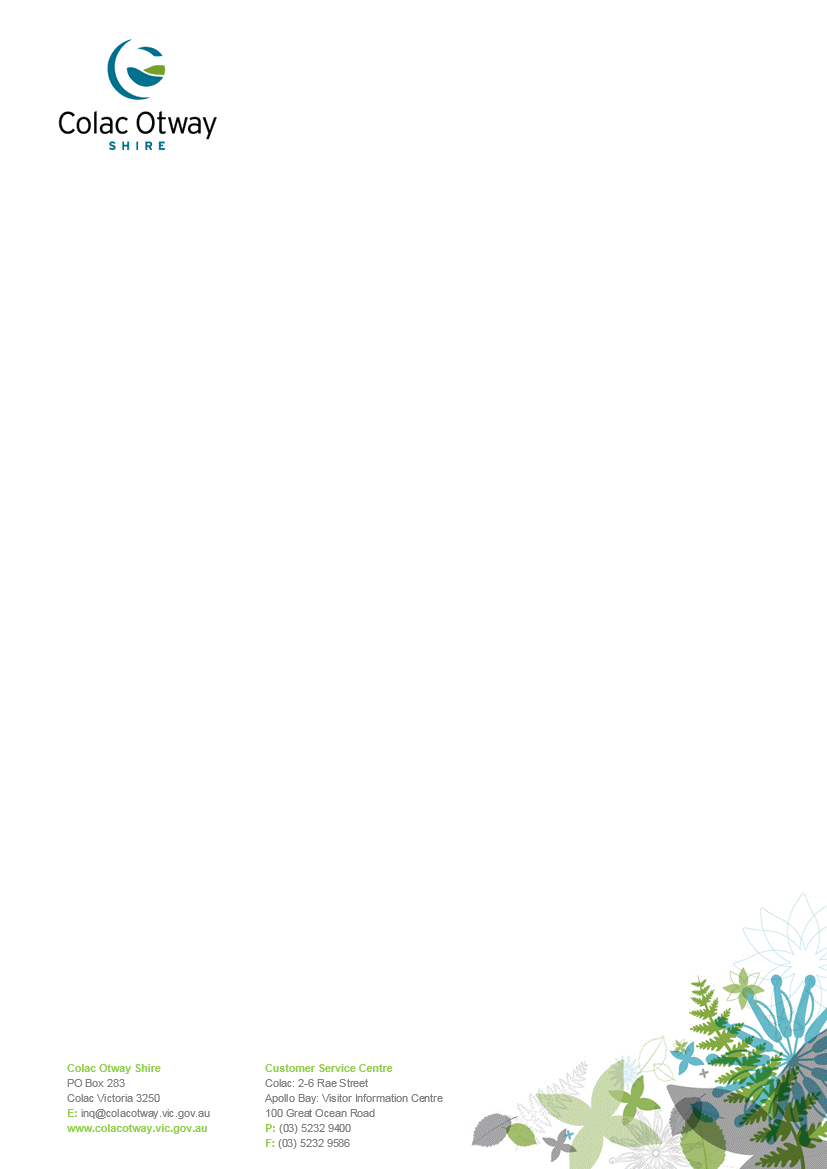 Plants are an important feature of the yard of any house. However, if you live in an unsewered area, a proportion of your yard will include a wastewater treatment system or septic tank and an effluent disposal area. There are two main methods of effluent disposal for domestic wastewater treatment systems.  These are absorption trenches most commonly associated with standard septic tanks and sub-surface irrigation normally used with aerated wastewater treatment systems (AWTS).Effluent disposal areas are often in remote areas of the garden or yard and may be forgotten or neglected. However, damaged or blocked trenches or irrigation lines, can cause effluent to pool on the surface or pool in the backyard creating health risks to you, your family, and pets. Neglected effluent distribution areas can also cause odour problems for your household and your immediate neighbours. Left unchecked they may ultimately require messy and expensive repairs.Non-woody perennials, small ornamental grasses and wildflowers are fine to plant between the lines of septic absorption trenches because they have shallow root systems that won’t invade the pipes. In fact, these plants are actually helpful as they stabilize the soil’s surface and don’t disturb soil transpiration. You should avoid large ornamental grasses like bamboo or pampas.Trees on top or even near absorption trenches must be avoided.  Actual septic trench-to-tree distance depends on the type of tree and its range of root growth. Typically, the distance should be equal to the expected height of a tree at its maturity, plus 20%. So a mature 5 metre tree should be kept 6 metres away from a septic absorption trenches.A wider range of plants can be used in and around an absorption field using subsurface irrigation as penetration of the system by plant roots is much less of a problem.  However, as a general rule irrigation pipes should be kept at least 1 metre from the base of trees.  Food crops should be avoided as the produce is not considered safe to eat. Most fruit trees are deciduous they do not transpire during winter and shade the effluent area in summer thus reducing its efficiency.  Only effluent from advanced wastewater treatment systems is suitable for the irrigation of a limited range of food producing plants such as grape vines.  It must however not come into contact with the edible part of the plant.  For more information on the use of advanced treated effluent for the irrigation of food plants or any other aspect of the management of your effluent disposal area please Contact the Health Protection Unit at the Colac Otway Shire on 52329400 or visit the website    https://www.colacotway.vic.gov.au Planting tips!If you plan to plant out areas with absorption trenches, ensure plants are placed in between trenches and not directly on top to avoid future blockage by roots.Care should be taken to protect vegetation growing in between soil absorption trenches as these plants, together with factors such as wind and sun intensity, play a vital role in the disposal of effluent through evapotranspiration.IMPORTANT NOTE: Plant tolerance to wastewater irrigation depends on a range of factors. Existing soil type, drainage, nutrient levels and pH are some. The amount of wastewater distributed over the given area and the quality of the water will be the main factors that influence the final outcome. Plants have a limited tolerance to some of the nutrients and salts that can come through a system. Phosphorus, Boron and various Sodium salts are common nutrients that may come through a system and accumulate in the soil to problem levels.This list of indigenous plants and grasses (although not exhaustive), is included as a guide to species that have been found to be suitable for planting in and around wastewater disposal areas.  These will tolerate wet conditions and have a high evapotranspiration capacity. These plants are known to occur in the Colac Otway Shire.  Note: Colac Otway Shire Council and its employees do not guarantee that the reference list is without flaw of any kind or is wholly appropriate for your particular purposes and therefore disclaim all liability for any error, loss or other consequence which may arise from you relying on any information in this reference list.Botanical Name Common Name Soil Types Height (Mature Plant) Trees & Shrubs Trees & Shrubs Trees & Shrubs Trees & Shrubs Acacia melanoxylonBlack WoodMost wet soilsTo 12mLeptospermum lanigerum Woolly Tea-tree Most wet soils To 6m Melaleuca squarrosa Scented Paperbark Most wet soils To 3m Goodenia ovata Hop Goodenia Most soils To 2m Leptospermum continentale Prickly Tea-tree Most wet soils To 2m Correa albaWhite CorreaLight, free drainingTo 1.5mAtriplex cinerea Coast Saltbush Light, free draining To 1.8m Atriplex paludosa Marsh Saltbush Light, free draining To 1.6m Indigofera australis Austral Indigo Most soils To 1.5m Leptospermum myrsinoides Heath Tea-tree Most soils To 1.5m Stackhousia monogynaCreamy CandlesLight, free draining To 70cmAtriplex semibaccata Creeping Saltbush Light, free draining To 40cm Grasses, Sedges, Rushes and Lilies Grasses, Sedges, Rushes and Lilies Grasses, Sedges, Rushes and Lilies Grasses, Sedges, Rushes and Lilies Poa labillardierei Tussock Grass Most soils To 60cm Lepidosperma longitudinale Common Sword-sedge Light, free draining To 2m Eleocharis sphacelata Tall Spike-rush Heavy, wet soils To 2m Gahnia clarkei Tall Saw-sedge Most wet soils To 1.5-4m Juncus procerus Tall Rush Most wet soils To 1.8m Carex appressa Tall sedge Most soils To 1.5m Dianella longifolia Pale Flax-lily Most soils To 1.3m Juncus kraussii Sea Rush Most wet soils To 1.2m Lepidosperma filiforme Common Rapier-sedge Light, free draining To 1m Isolepis nodosa Knobby Club-rush Most wet soils To 1m Gahnia filum Saw-sedge Most wet soils To 1m Lomandra longifolia Spiny-headed Mat-rush Light, free draining To 1m Dianella tasmanica Tasman Flax-lily Most soils To 1m Dianell revolutaBlack-anther Flax-lillyMost soilsTo 80cmLepidosperma semiteres Wire Rapier-sedge Light, free draining To 1m Schoenus brevifolius Zig-zag Bog-rush Most wet soils To 80cm Eleocharis acuta Common Spike-rush Heavy, wet soils To 60cm Patersonia fragilis Short Purple-flag Most wet soils To 60cm Baumea acuta Pale Twig-sedge Most soils To 50cm Schoenus lepidosperma Slender Bog-rush Most wet soils To 45cm Schoenus tesquorum Soft Bog-rush Most wet soils To 45cm Isolepis inundata Swamp Club-sedge Most wet soils To 40cm Carex breviculmis Common Grass-sedge Most soils To 30cm 